XIX MEGAOLIMPIADAWIEDZY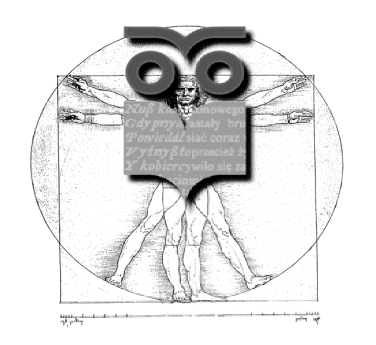 REGULAMIN KONKURSUDLA UCZNIÓWklas 8 szkół podstawowychMegaolimpiada wiedzy– jest konkursem, który obejmuje następujące przedmioty:	Język polski	Język angielski	Język niemiecki	Historia i wiedza o społeczeństwie	Biologia	Chemia	Geografia	Matematyka	FizykaORGANIZATOR:Akademickie Liceum Ogólnokształcące „Lingwista” im. Hymnu Narodowego,80-866 Gdańsk, ul. Gdyńskich Kosynierów 11/8Osoba odpowiedzialna za zgłoszenia konkursowe: Magdalena StalińskaCELE KONKURSU:motywowanie uczniów do samodzielnego poszerzania wiedzy i zdobywania nowych umiejętnościrozwiązywanie problemów w twórczy sposóbdostrzeganie związków przyczynowo-skutkowychwykorzystanie wiedzy w praktycerozwijanie umiejętności logicznego myślenia, wyrabianie spostrzegawczościkształtowanie umiejętności czytania i pisania w różnych sytuacjach komunikacyjnych analiza 
i interpretacja różnych tekstów kulturyrozbudzanie świadomości języka jako składnika dziedzictwa kulturowegorozwijanie zainteresowań z różnych przedmiotówwyłanianie talentów i wspieranie uczniów uzdolnionychUCZESTNICY:Uczniowie klas ósmych szkół podstawowych województwa pomorskiego.
TERMIN I MIEJSCE ETAPU SZKOLNEGO:12-14.02.2024, szkoły uczestnicząceTERMIN I MIEJSCE ETAPU REJONOWEGO:04-08.03.2024, uczniowie klas 8Akademickie Liceum Ogólnokształcące „Lingwista” im. Hymnu Narodowego, 80-866 Gdańsk, ul. Gdyńskich Kosynierów 11/8TERMIN I MIEJSCE ETAPU WOJEWÓDZKIEGO:08-12.04.2024, uczniowie klas 8Akademickie Liceum Ogólnokształcące „Lingwista” im. Hymnu Narodowego, 
80-866 Gdańsk, ul. Gdyńskich Kosynierów 11/8Informacje dotyczące godziny rozpoczęcia konkursów z poszczególnych przedmiotów zamieszczone zostaną na naszej stronie internetowej: www.akademickieliceum.euZASADY UCZESTNICTWA1.  Uczestnikami konkursu mogą być uczniowie klas ósmych szkół podstawowych województwa pomorskiego. Udział w konkursie jest bezpłatny.2.  Konkurs przeprowadzony zostanie w trzech etapach:Etap szkolny - organizowany we własnym zakresie przez nauczyciela danego przedmiotu 
w macierzystej szkole podstawowej (w tym etapie mogą brać udział wszyscy uczniowie zainteresowani konkursem). Nauczyciele typują osoby, które wezmą udział w konkursie na szczeblu rejonowym, kryterium może być ocena semestralna lub wynik testu, który układa nauczyciel w danej szkole. Szkoły zgłaszają uczniów do etapu rejonowego konkursu wyłącznie poprzez formularz online, dostępny na stronie szkoły: www.akademickieliceum.eu do dnia 16.02.2024.Etap rejonowy – test wiedzy z poszczególnych przedmiotów, z podziałem na przedmioty organizowany przez Akademickie Liceum Ogólnokształcące „Lingwista” (w tym etapie wezmą udział uczniowie wyłonieni podczas eliminacji szkolnych – maksymalnie trzy osoby z każdej szkoły na każdy przedmiot).Finał – test wiedzy  z poszczególnych przedmiotów (zadania otwarte i zamknięte) organizowany przez Akademickie Liceum Ogólnokształcące „Lingwista” (w tym etapie wezmą udział uczniowie,  którzy w etapie rejonowym uzyskali co najmniej 75%).Wszelkie problemy techniczne i pytania prosimy zgłaszać e-mailem pod adres: megaolimpiada@oswiatalingwista.eu Uwaga! Zgłoszenia przesłane inną drogą niż przez formularz nie będą brane pod uwagę.3.  Poszczególne konkursy będą polegać na rozwiązywaniu przez uczniów zestawu zadań zarówno otwartych, jak i zamkniętych.4.  Tematyka oraz wymagania konkursów przedmiotowych obejmują treści podstawy programowej z elementami wybiegającymi nieznacznie poza te treści.
5.  Podczas  rozwiązywania  zadań  matematycznych,  fizycznych, chemicznych i geograficznych uczniowie mogą korzystać z kalkulatorów prostych i linijek.6. 		Uczniowie  nie   mogą   korzystać   z   urządzeń   telekomunikacyjnych,  a   podczas   konkursów językowych ze słowników.7.  Czas na rozwiązanie zadań wynosi 45 minut.OCENIANIE PRAC I NAGRODY:1.  Prace konkursowe oceniać będą nauczyciele Akademickiego Liceum Ogólnokształcącego„Lingwista” im. Hymnu Narodowego w składzie trzyosobowym. 2.    Jury przyzna trzy pierwsze miejsca uczniom, których prace osiągną najwyższy wynik punktowy. Uczeń nagrodzony otrzymuje tytuł Laureata XIX Megaolimpiady Wiedzy.3.   Wyniki konkursu zostaną zamieszczone na stronie internetowej: www.akademickieliceum.eu do dnia 30.04.2024 roku.4.  Nagrody i dyplomy zostaną wręczone podczas uroczystej gali. 
O terminie wydarzenia poinformujemy szkoły laureatów w późniejszym terminie.5.  Najlepszy MEGAOlimpijczyk otrzyma możliwość bezpłatnej nauki w Akademickim LiceumOgólnokształcącym „Lingwista” im. Hymnu Narodowego.Serdecznie zapraszamy !